De aanmeldingIn West-Friesland hebben wij (po en vo) met elkaar afgesproken de plaatsing van leerlingen zo soepel mogelijk én op eenzelfde manier te doen. Het is daarbij belangrijk dat ouder(s)/verzorger(s) leerlingen bij   één vo-school tijdig aanmelden     (uiterlijk 17 maart 2023).Ouder(s)/verzorger(s) moeten altijd aanmelden bij een vo-locatie waarvoor het niveau-advies is gegeven (bijv. praktijk-onderwijs, vmbo, havo, vwo of een combinatie). Als ouder(s)/verzorger(s) op een ander niveau aanmelden mag een leerling geweigerd worden. Voor verdere informatie kunt u de website van de vo-school van keuze raadplegen.Het aanmeldformulierAanmeldformulieren zijn zowel schriftelijk als digitaal te verkrijgen. Ouder(s)/verzorger(s) kunnen de formulieren vinden ofwel via:     website vo-school ofwel via: www.westfrieslandleert.nl Het aanmeldformulier moet worden ondertekend en ingeleverd bij de vo-school.Op het aanmeldformulier staat precies vermeld hoe en waar deze moet worden ingeleverd, maar ook welke bijlagen er nodig zijn.De uiterste aanmelddagDe vo-scholen hebben met elkaar afgesproken dat formulieren zo vroeg mogelijk worden ingeleverd. (maar  dus uiterlijk 17 maart)Op de websites van de vo-scholen wordt aangegeven waar en wanneer voor een schoollocatie er inlever-momenten zijn of hulp bij het invullen van het formulier wordt gegeven. Als een leerling extra ondersteuning nodig heeft, is het goed om dit nog voor de aanmelding te bespreken met coördinator van de vo-school. Voor de aanmelding voor praktijkscholen of vso-scholen geldt dat formulieren zo vroeg mogelijk ingeleverd moeten worden omdat er een Toelaatbaarheidsverklaring nodig is. Een tlv-aanvraag kost extra tijd. Het schooladvies Het schooladvies van de directeur van de basisschool is leidend voor het vo. De vo-school mag wel hoger plaatsen als bijvoorbeeld de klassenverdeling dit vraagt, maar niet lager. Lager plaatsen kan alleen op verzoek van de ouder(s) /verzorger(s) indien de vo-school hiermee instemt. Het onderwijskundig rapport (OKR)In de wet staat dat basisscholen voor elke leerling een OKR moeten inleveren bij de vo-school. In West-Friesland wordt dat nu zoveel mogelijk digitaal gedaan via het landelijke oso-systeem. Ouder(s)/verzorger(s) worden hierover geïnformeerd maar het is de basisschool die bepaalt wat er in dit rapport komt te staan. De eindtoetsHet is wettelijk geregeld dat de basis-scholen een eindtoets afnemen. Bij een hogere uitslag van de eindtoets ten opzichte van het schooladvies, moet het schooladvies heroverwogen worden. Dit kan leiden tot een herzien advies maar hoeft niet. Ouder(s)/verzorger(s) worden daarover altijd geïnformeerd door de basisschool. Voor meer informatie daarover is er een flyer beschikbaar: “Score eindtoets hoger dan schooladvies. En dan?”Belangrijke data in 2023:Voor  1 maart 2023  hebben alle leerlingen een schooladvies gekregen van de basisschool.Uiterlijk vrijdag 17 maart 2023 zijn alle leerlingen door de ouder(s)/ verzorger(s) aangemeld bij een vo-school.Vanaf maandag 20 maart 2023 , maar zo mogelijk eerder beoordelen alle vo-scholen de aanmelding. Daarvoor vragen de vo-scholen bij de basisscholen het onderwijskundig rapport op. 6 weken na aanmelding maar uiterlijk 28 april 2023 krijgen ouder(s)/verzorger(s) bericht over de plaatsing van de leerling.Van half mei tot begin juni 2023 worden de heroverwegingen gedaan en mogelijke herziene adviezen gegeven. Niet altijd kunnen de wensen van de leerling en ouder(s)/verzorger(s) gehonoreerd worden. Belangrijk is om snel met elkaar contact te hebben anders is het niet mogelijk een leerling tijdig elders te plaatsen en deel te laten nemen aan de kennismakingsmiddag.Op woensdag 21 juni 2023 houden alle vo-scholen een kennismakingsmiddag voor de leerlingen van groep 8.Informatie over de schoolkeuze-procedure is te vinden op de website: https://www.passendonderwijswf.nl/ouders/welke-school/ po = Primair onderwijs (basisscholen)vo = Voortgezet Onderwijsvso= Voortgezet Speciaal Onderwijstlv = Toelaatbaarheidsverklaringoso = Overstap Service Onderwijsavg = Algemene Verordening    	 	 GegevensbeschermingUitgave van de Werkgroep overstap po-vo West-FrieslandVersie: september 2022P	De Factorij 16, 1689 AL, ZwaagT  	0229 – 23 12 76  (ma t/m vrij)M	info@passendonderwijswf.nl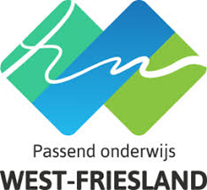 Inleveren    aanmeldformulier    bij een vo-school   Een wegwijzer voor   ouder(s)/verzorger(s) en   basisschool